PUBLIC RELATIONS & HUMAN RESOURCESANC CONTRACTING, LLC      (holding)grpoup of companiesUnited Arab EmiratesSeptember 2006 - PresentDUTIES AND RESPONSIBILITIES.Sales ExecutiveROTANA TRADING COMPANYUnited Arab EmiratesAugust 2002 – August 2005DUTIES AND RESPONSIBILITIESDealing with the target clients and arranging appointments for meeting.  Responsible for all the invoices distributions and collections.Proposing quotations with the corporate and individual clients– Front OfficeAladdin beach resort, hurgadaFebruary 2001 – February 2002DUTIES AND RESPONSIBILITIESIn charge of the hotel reservations & check in check out procedure through HMS SYSTEM. Handling guest inquires and complaints.Providing guest information about the hotel facilities, amenities and others. Updating the monthly statistical report as per require from Dubai municipality. Dealing with the walk in guest. Switch board operator, receiving incoming calls and transfer it to the distinct area.  Safe keeping of lost and found items and properly turn over if the guest claim it.Receiving and registering guests as they arrive.Receive the payment for accommodation.Allocation of rooms.Compilation of guest bills.Handling guest requests like providing extra beddings or offering a certain kind of food.Safekeeping of client valuables.proficient in computers MS Word, Excel and Net Searchreliable and dependableability to communicate and relateattention to detail and accuracyinitiative and organizepolite and highly trainableBACHELOR OF SCIENCE IN TOURISM and Hotels Marital Status		:  single			Nationality		:  EgyptianDate of Birth		:  27/03/1973Place of Birth		:  CairoLanguage Spoken	 : English & ArabicCitizenship		 : Egyptian 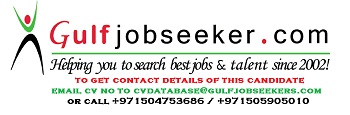 Gulfjobseeker.com CV No: 1466514